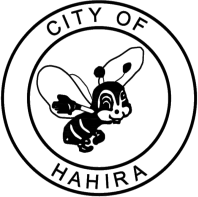 Main Street Board Meeting – February 14, 2022	M I N U T E SCall to Order: The regular meeting was called to order by Matt Seber at 9:35 AM.Attendance Report: Board members present were Josh Owen, Drew Duren, Taylor Couey, Leanne Griffin, Matt Seber.  Jennifer Pevey was present via phone due to COVID. City representatives included Main Street Director, Jennifer Price and Main Street Assistant Jamie Parr.Not present:  Elise Pierce, Kelly Barr, Morgan DavisReview/Correction of Minutes - Minutes were approved - Motion made by Drew Duren and a second by Jennifer Pevey.New Business:Fountain Construction -  Parrott Fountain is now under construction and should be 90% finished in three weeks.Father & Daughter Dance-  Jamie Parr stated that both events were great and that the Main Street Program received great feedback from those in attendance.  Hoping to make it an annual event.Mother/Son Event -  The Main Street Board liked the idea of hosting a Mother/Son type event.  Jennifer and Jamie will brain storm and present to CouncilGeorgia ReLeaf Program-  Hahira is the recipient of 125 potted trees through the Georgia ReLeaf Program.  Trees are set to arrive on Thursday morning and will be given out to citizens from City Hall.AARP Community Grant-  Jennifer and Jamie have applied for this grant in an effort to use the funding for a dog park in Hahira.	Old Business:Buzzing Down Main – The book and scavenger hunt are officially in place and available to the community.Volunteer Opportunities- Jennifer reminded the board of the volunteer opportunities available throughout the year.  The Main Street Board is a working board and therefore we need everyone’s participation to make events successful.Promoting Main Street Events – Jennifer reminded the board to promote the Main Street events that are posted on social media.  While we have over 11K followers, all members sharing the events means that they reach more people.Updates of Events-Winter Farmers Market dates have been announced and the application is available online.  The remaining dates are Feb 26th March 26th and April 30thThe 2nd annual Chili Cook Off will be held on February 26th in conjunction with the Farmers Market.  Sidewalk Sale is scheduled for February 26th.Yoga on the Lawn scheduled for February 26thThe Great Hahira Pick In has been announced and tickets are available for purchase online.Spring Downtown is scheduled for April 16th.  Monkey Britches and Kidz Quest offered to sponsor the egg hunt for this event again this year.Spring Farmers Market kicks off on May 14th.Next Meeting: March 14, 2022  at 9:30 am at the DepotMeeting adjourned at 10:12 by Matt SeberPrepared By:  Taylor Couey, Secretary